PODER JUDICIAL	DIRECCIÓN EJECUTIVA ADMINISTRACIÓN REGIONAL DE SAN RAMÓN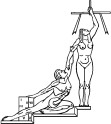 Tel. 2456-9040	San Ramón, AlajuelaFax 2445-5193	administracion-sra@poder-judicial.go.cr_	 	_	Costa RicaRESUMEN DE ADJUDICACIÓN Nº 35-ARSR/CM FECHA: 10/08/20202020CD-000036-ARSRCM“Compra de rastreador vehicular (con GPRS)para uso de la Delegación Regional del OIJ de San Ramón”Observaciones:Según antecedentes que constan en el expediente de la Compra Menor Nº2020CD-000036- ARSRCM, que corresponde a "Compra de rastreador vehicular (con GPRS) para uso de la Delegación Regional del OIJ de San Ramón" se declara DESIERTA, ya que GPS Seguridad Móvil de Costa Rica SRL, único proveedor que ofertó, no contestó prevención que se le realizó el 06 de agosto 2020, con plazo de un día hábil para manifestarse, ya que no se encontraba inscrito ante la CCSS como patrono, lo anterior de conformidad con lo estipulado en el artículo 86 del Reglamento a la Ley de Contratación Administrativa.Suscribe,AURA ESTELA YANES Firmado digitalmente por AURAESTELA YANES QUINTANA (FIRMA)QUINTANA (FIRMA)	Fecha: 2020.08.11 15:09:26 -06'00'Licda. Aura Yanes Quintana Administradora Regional de San RamónAYQ/mcbC: diligencias